Project activitiesWhat: 	These tasks come as part of the Horizon2020 projects CLARIN ERIC is participating in. Who: 		They will be performed by the project partnersSeptember – December 2017:Finishing and polishing the work on CLARIN applications in the context of CLARIN-PLUSFCS Aggregator: intensive testing of the new version, testing endpoints, apply new base style to the GUIVirtual Collection Registry: deploy the revamped version as beta, afterwards intensive testingVirtual Language Observatory: work on the VLO 4.3 milestone, deployment of version 4.3.0 in productionLanguage Resource Switchboard: streamlining the GUI, testdriving deployments with Docker, testing connections, adding toolsContinuing the work in EUDAT2020 (until end of February 2018)Uptake of B2SAFE (iRODS) at CLARIN centres that expressed interestDevelopment of B2SAFE connector (via the HTTP-API) to DSpaceIntegrating the LR Switchboard plugin in B2DROPFind out whether it makes sense to setup a CLARIN-specific B2DROP via EUDAT (or something alternative)January 2018 – December 2018:Starting the work in EOSC-hub, as described in the Task 7.1 roadmap:Integration of the Virtual Language ObservatoryIntegration of the Virtual Collection RegistryIntegration of the Language Resource SwitchboardCentral infrastructure activitiesWhat: 	Tasks pertaining to the central infrastructure componentsWho: 		Mostly the central developers team (André, Menzo, Twan, Willem)Miscellaneous suggestions:Centre registry:Checking all the entriesMigrating the part for human consumption (centre list, maps, contact persons) to www.clarin.eu – keep focus on API-based accessAAI:Apply base style to discovery service, consider a light alternative to DiscoJuiceMonitoring:Remove duplicated checks from Icinga, streamline configuration(Further) containerization of servicesMaking services more portable for easier development and maintenance, better availability, and making them available for centres/third parties (e.g. for development/testing/integration purposes – could tie in with 3.2 Integration documentation)Documentation and communication activitiesWhat: 	Tasks pertaining to the central infrastructure components Who: 		Topic experts, central developersUpdate documentationUpdate documentation on key items like:Centre TypesAssessment procedureSpecific topics, like PIDs (A4-guides)Metadata best practicesDocker best practicesIntegration documentationCreate a specific and short guide on how to integrate data and services with the CLARIN infrastructure. Target audience: outsiders and (new) consortia at the stage of project planning.Other activitiesAdditional suggestions for this section are warmly welcomed.Workspaces and user delegationWhat: 	Evaluate a NextCloud-based and UnityIDM-based solution for personal workspaces and user delegation (https://www.clarin.eu/content/user-delegation)Who:	Menzo, Dirk, MarcinFederated Content Search: stimulate uptakeWhat:		Assist centres in setting up an FCS 2.0 compliant endpointWho:		FCS taskforce (Leif-Jöran as lead)TitleCentre Committee workplan for 2018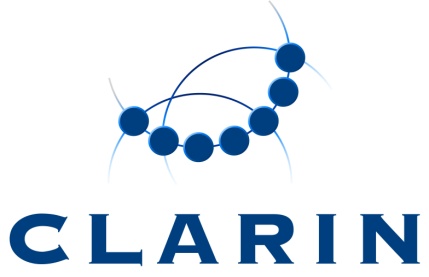 Version3Author(s)Dieter Van UytvanckDate2017-12-14StatusApprovedDistributionSCCTCIDCE-2017-1099